МИНИСТЕРСТВО ОБРАЗОВАНИЯ И НАУКИ РОССИЙСКОЙ ФЕДЕРАЦИИФедеральное государственное бюджетное образовательное учреждениевысшего образования«КУБАНСКИЙГОСУДАРСТВЕННЫЙУНИВЕРСИТЕТ»(ФГБОУ ВО «КубГУ»)Кафедра дефектологии и специальной психологииКУРСОВАЯ РАБОТАВЫЯВЛЕНИЕ ОСОБЕННОСТЕЙ УЧЕБНОЙ МОТИВАЦИИУ СТУДЕНТОВ-ДЕФЕКТОЛОГОВРаботу выполнила __________________________________Н.Н. Бабак                                                               (подпись, дата)Факультет: Педагогики, психологии и коммуникативистики  курс 2 ОФОНаправление подготовки: Специальное дефектологическое образование, Профиль обучения: 44.03.03-Логопедия, курс 2 ОФОНаучный руководительСт. преподаватель__________________________________И.В. Лаврентьева                                                              (подпись, дата)НормоконтролёрСт. преподаватель__________________________________И.В. Лаврентьева (подпись, дата)Краснодар 2017СОДЕРЖАНИЕВведение…………………………………………………………………………...31 Теоретические основы формирования мотивационно-потребностной     сферы личности………………………………………………………………....6  1.1 Развитие мотивационно-потребностной сферы личности в        онтогенезе…………………………………………………………………….61.2 Особенности мотивационно-потребностной сферы в юношеском   возрасте.……………………………………………………………………...112 Выявление особенностей учебной мотивации у будущих дефектологов…142.1Методика проведения экспериментального исследования.……………….142.2 Анализ и интерпретация результатов исследования………………….......14Заключение……………………………………………………………………….30Список использованных источников…………………………………………...31Приложение А Пирамида потребностей А. Маслоу ………………………….34Приложение Б Методика диагностики учебной мотивации………………….35Приложение В Сводные результаты диагностики…………………………….37ВВЕДЕНИЕАктуальность исследования.Мотивационная сфера личности — сложная система мотивов, отражающих различные стороны деятельности человека и его социальные роли. Мотивационно-потребностная сфера включает в себя разнообразные потребности и мотивы, побуждающие, направляющие и придающие смысл различным видам деятельности. Мотивация как ведущий фактор регуляции активности личности, ее поведения и деятельности представляет исключительный интерес для научного сообщества. Мотивационно- потребностная сфера является ядром личности. Её изучением занимались такие отечественные и зарубежные ученые, как  Л.И. Божович,  Б.С. Мерлин, А.Н. Леонтьев, Ш.А. Амонашвили,  Б.Т Ананьев, Л.Д. Столяренко, Р.С. Немов,  Д.Б. Эльконин, П.М. Якобсон,   А. Маслоу. Особенное значение психология мотивации имеет для представителей профессий так называемого социономического типа, где главным объектом труда является человек (врачи, педагоги, менеджеры, руководители и т.д.). По существу, никакое эффективное социальное взаимодействие с человеком (в том числе социально-педагогическое взаимодействие с ребенком, подростком,  юношей) невозможно  без  учета  особенностей  его  мотивации.Учебная  деятельность  занимает  практически  все  годы   становленияличности, начиная со школы и заканчивая обучением в сузах и вузах. Получение образования является обязательным требованием к любой личности, поэтому проблема мотивации обучения является одной из центральных в педагогике и педагогической психологии. Отсюда и обилие работ в этом направлении (Л.И. Божович, 1969; Н.Г. Морозова, 1967;               Л.С. Славина, 1972; М.В. Матюхина, 1984; В.Э. Мильман, 1987;                       А.К. Маркова, 1984  и др.).Проблема формирования и последующего развития положительной мотивации учебной деятельности является проблемой, которая до конца не изучена в настоящее время. Таким образом, актуальность темы исследования очевидна.Цель исследования: выявление особенностей учебной мотивации студентов-дефектологов.	Объект исследования: формирование мотивационно-потребностной сферы личности.Предмет исследования: особенности учебной мотивации студентов-дефектологов.Методы исследования: теоретический (анализ общенаучной и психолого-педагогической литературы); эмпирический (тестирование); качественный и количественный анализ результатов.Задачи исследования:1. Рассмотреть развитие мотивационно-потребностной сферы личности в процессе её становления и факторы, влияющие на формирование личности в целом.2. Изучить особенности мотивационно-потребностной сферы в юношеском возрасте.3. Выявить особенности учебной мотивации у студентов вуза дефектологического профиля.4.  Проанализировать и интерпретировать результаты исследования.  Теоретические и методологические основы исследования:—теория деятельностного происхождения мотивационной сферы человека (А.Н.Леонтьев);—теория возрастной периодизации в развитии человека (Д.Б. Эльконин, Л.С. Выготский).Гипотеза исследования:у будущих студентов дефектологического профиля преобладает высокая профессиональная мотивация.База исследования: экспериментальная работа проводилась на базе КубГУ.Структура работы. Курсовая работа состоит из введения, двух глав, заключения, списка использованных источников (30 наименований), трёх приложений на семи страницах. В работе содержится девять рисунков, девять таблиц, текст представлен на40 страницах1 Теоретические основы формирования мотивационно-потребностнойсферы личности1.1 Развитие мотивационно-потребностной сферы личности вонтогенезеИзучением мотивационно-потребностнрй сферы занимались такие отечественные и зарубежные ученые, как  Л.И. Божович,  Б.С. Мерлин,           А.Н. Леонтьев, Ш.А. Амонашвили,  Б.Т. Ананьев, Л.Д. Столяренко,                     Р.С. Немов,  Д.Б. Эльконин, П.М. Якобсон,   А. Маслоу.Согласно схеме В.Д. Шадрикова (1982), мотивация обусловлена потребностями и целями личности, уровнем притязаний и идеалами, мировоззрением, убеждениями и направленностью личности.Потребность предполагает отсутствие или нехватку чего-то нужного для равновесия организма. Хотя чаще всего речь идёт о необходимости биологического порядка, этот термин может означать нужду в чём-то ином. Направленность личности – система устойчивых мотивов (доминирующих потребностей, интересов, склонностей, убеждений, идеалов), определяющая поведение личности в изменяющихся внешних условиях.Основной научной разработкой отечественных психологов в области проблем мотивации является теория деятельностного происхождения мотивационной сферы человека созданная А.Н. Леонтьевым. Согласно его концепции, мотивационная сфера человека, как и другие его психологические особенности, имеют свои источники в практической деятельности. Данная концепция объясняет происхождение и динамику мотивационной сферы человека.Российский, советский психолог Д.Б. Эльконин использовал понятие ведущая деятельность, разработанное A.Н. Леонтьевым, как критерий выделения психологических возрастов. В каждом возрасте имеется система различных видов деятельности, но ведущая занимает в ней особое место.     Д.Б. Эльконин ассоциирует разные периоды развития ребенка с ведущими видами деятельности.1. Младенчество с непосредственно-эмоциональным общением ребенка и взрослого.2. Ранний возраст (от 1 года до 3 лет) с предметной деятельностью.3. Дошкольный возраст (от 3 до 7 лет) с ролевой игрой.4. Младший школьный возраст (от 8 до 12 лет) с учебной деятельностью.5. Подростковый возраст (от 11 до 15 лет) с общением со сверстниками.Мотивационно-потребностная сфера личности — сложная система разнохарактерных мотивов, отражающих различные стороны деятельности человека. Основными её компонентами являются разнообразные потребности и мотивы, а так же интересы, влечения, намерения, установки и идеалы.Мотивационная установка – это задание для себя, запланированное, но отсроченное, или намерение, которое будет осуществлено при появлении нужной ситуации, повода. Ее можно рассматривать как состояние готовности к удовлетворению потребности, реализации намерения.Под понятием «направленности личности» С.Л. Рубинштейн понимал, характеристику основных интересов, потребностей, склонностей и устремлений человека.Термин «мотивация» имеет два значения: широкое и узкое. В широком значении название «мотивация» определяет область психологических исследований, связанных с выявлением и изучением факторов, побуждающих направляющих и  поддерживающих (на определенном уровне его активности) поведение человека. Данная область исследований выделилась в психологической науке и стала относительно самостоятельной в начале XX в. В более узком, специальном значении под мотивацией понимается совокупность причин, объясняющих поведение человека. Мотивация, кроме того, это процесс, управляющий поведением человека. Время появления мотивированных действий можно связать с появлением у младенцев первых произвольных движений. Считается, что произвольные хватательные движения появляются в возрасте 4,5–7 месяцев. Они напрямую связаны с волей, следовательно, и с мотивами. Безусловно, первые формы мотивации  ещё несовершенны, подвержены импульсивности: потребности ребёнка неустойчивы,  он не может их контролировать и сдерживать. Для детей этого возраста характерна мотивация, возникающая из-за привлекательности объекта. У   младенцев, наряду с потребностями в пище, тепле, имеются и потребности, отражающие их психическую активность. Многие авторы (Л.И. Божович, 1968; М.Ю. Кистяковская, 1965;                    А.М. Фонарев, 1977 и др.) отмечают у детей потребность в новых впечатлениях. После рождения ребенок прислушивается к разным звукам, замирает от прикосновений. С.Л. Рубинштейн считает, что каждое побуждение,  действующее на ребенка в раннем детстве, имеет еще очень большую власть над ним. Поэтому внутренняя мотивация еще очень неустойчива: при каждой перемене ситуации ребенок может оказаться во власти других побуждений. Неустойчивость мотивации обусловливает бессистемность действий. В начале дошкольного возраста у детей возникает интерес к игре. Игра является ведущей деятельностью ребенка с одного года до трёх лет. Она находится в центре его интересов и отражает все другие интересы ребенка. В этот период игра способствует развитию у ребенка мотивационно- потребностной сферы. У дошкольников появляются познавательные интересы, но их всё ещё интересуют яркие, звучащие, движущиеся вещи.      Д.Б. Эльконин  пишет, что у младшего дошкольника желания носят характер аффекта: не ребенок владеет желаниями, а они владеют им. Старший дошкольник во многих случаях уже может побороть свои желания. Соподчинение мотивов является самым важным новообразованием в развитии личности дошкольника. Возникает иерархия мотивов, которая придает определенную направленность всему поведению ребенка. Начало школьного возраста характеризуются появлением новых интересов у ребенка – интереса к учению, к школе. В период младшего школьного возраста появляются новые мотивы, потребности, происходят перестановки в иерархии мотивов ребенка. У школьников младших классов совершенствуется умение планировать свои действия. Всё, что имеет отношение к учебной деятельности, оказывается более значимым. У              шестилетнего ребенка возникает потребность в познании объектов внешнего мира, к девяти годам развивается потребность в признании другими людьми. В подростковом возрасте происходит дальнейшее изменение интересов школьников. Расширяются и углубляются интересы социального плана. Ребенок начинает интересоваться текущими событиями, своим будущим. В мотивационной   сфере   подростков,   как отмечает   Л.И.  Божович,  возникает чрезвычайно важное событие, заключающееся в том, что они способны в своем поведении руководствоваться теми требованиями, которые сами себе предъявляют, и теми задачами и целями, которые перед собой ставят. У школьников средних классов отмечается большая, чем прежде, устойчивость целей, интересы уже не ситуативны, а возникают по мере накопления знаний. Отсюда – устойчивость ряда мотивов, которые основываются на поставленных самими учащимися целях. Важно, что в мотивах подростков содержится аргументация и предвидение последствий принятого решения. В 15 лет основное место занимают потребности в развитии способностей, приобретении умений, в 15–17 лет отчетливо проявляется потребность в самореализации. Старшеклассники способны взвешивать внешние и внутренние обстоятельства, что позволяет принимать достаточно осознанные решения. Чем более зрелым в социальном плане является старшеклассник, тем больше у него формируется мотивационных установок, связанных с намечаемой перспективой жизни. Учащиеся старших классов начинают интересоваться уже определенными областями научного познания, стремятся к более глубоким и систематическим знаниям в интересующей их области.С возрастом изменяется структура мотива, а так же доминирующие потребности. Американский психолог А. Маслоу составил пирамиду потребностей. Он считает, что у человека с момента рождения последовательно появляются следующие семь классов потребностей (см. приложение А):1. Физиологические (органические) потребности.2. Потребности в безопасности.3. Потребности в принадлежности и любви.4. Потребность в уважении.5. Познавательные потребности.6. Эстетические потребности.7. Потребность в самоактуализации[24,с.56].1.2 Особенности мотивационно-потребностной сферы в юношескомвозрастеОт возраста к возрасту мотивационная система не только перестраивается, но и дополняется новыми мотивами. К расширению мотивационной сферы приводит усложнение жизни, освоение все новых видов деятельности, более глубокое и разнообразное общение со взрослыми и сверстниками. Получение высшего образования, продолжение обучения после окончания школы предполагает сохранение и дальнейшее развитие учебной мотивации. Перечислим учебные мотивы, преобладающие при различных типах субкультуры вуза:1. Академическая субкультура – студенты, которые серьезно учатся и занимаются больше, чем того требует учебная программа. Их главные ценности – учеба и знания. Можно считать, что эти студенты выбрали вуз в соответствии со своим призванием и имеют сильную познавательную мотивацию.2. Профессиональная субкультура присуща тем студентам, которые хотят обеспечить себе «профессиональное продвижение». Этими студентами движут эгоцентрические мотивы: их привлекают открывающиеся после окончания вуза перспективы карьерного роста, материальной обеспеченности и т.д. В процессе обучения ведущими становятся социальные мотивы.3. При студенческой субкультуре обучение (учебные предметы, преподаватели) отходит на второй план. На первом плане оказывается студенческая жизнь – дружеские отношения, отдых. Среди учебных мотивов у таких студентов преобладают социальные (наиболее простые), имеющие некоторое сходство с мотивами ребенка, пришедшего в школу и ориентирующегося не на учебную деятельность, а на внешние атрибуты школьной жизни[11,с.187].Как известно, существуют два пути воздействия на мотивационную сферу учащихся, т.е. формирования учебной мотивации. Первый путь – «сверху вниз», когда педагогами задаются ценности, идеалы, образцы мотивации. Так ученики приобретают мотивы, которые затем могут стать реально действующими. Второй путь – «снизу вверх». Это путь порождения мотивации в самой учебной деятельности и взаимодействии с преподавателем и сверстниками.А.И. Гебос выделены факторы (условия), способствующие формированию у студентов положительного мотива к учению:1. Осознание ближайших и конечных целей обучения.2. Осознание теоретической и практической значимости усваиваемых знаний.3.  Эмоциональная форма изложения учебного материала.4.  Показ «перспективных линий» в развитии научных понятий.5.  Профессиональная направленность учебной деятельности.6. Выбор заданий, создающих проблемные ситуации в структуре учебной деятельности.7. Наличие любознательности и «познавательного психологического климата» в учебной группе[4,с.266].Профессиональное становление будущих специалистов предполагает наличие у них профессионально важных и социально значимых качеств личности, которые формируются и совершенствуются в процессе освоения социального опыта. Их наличие является важным условием профессиональной пригодности специалиста. В подростковом и юношеском возрасте максимальная эффективность процесса профессионального становления и самореализации личности достигается за счет рационального построения учебного процесса (применение активных методов обучения и воспитания, внедрения в практику инновационных педагогических технологий и т.п.), включения обучаемых в общественно полезный труд и формирования у них учебной и учебно-профессиональной мотивации.Педагогическая задача развития учебной мотивации крайне сложна. Преподаватель должен ориентироваться на возрастные возможности (перспективы становления учебных мотивов в данном возрасте) и на уже имеющиеся у студентов мотивы. В последние годы усилилось понимание психологами и педагогами роли положительной мотивации к учению в обеспечении успешного овладения знаниями и умениями. При этом выявлено, что высокая позитивная мотивация может играть роль компенсирующего фактора в случае недостаточно высоких способностей; однако никакой высокий уровень способностей не может компенсировать отсутствие учебного мотива, не может привести к значительным успехам в учебе. Итак, обобщая выводы по теоретической части исследования, можно отметить, что изменения в мотивах заключаются в следующем:1. По мере развития личности ребенка появляются новые психологические образования, которые усложняют процесс мотивации; это приводит к более обоснованному принятию решений и формированию намерений;2. Происходит развитие ранее возникших компонентов мотива: становится более многосторонней самооценка, увеличивается число интересов, обогащается нравственная сфера и т.д.;3.  Происходит периодическая смена доминирующих потребностей, ценностей, идеалов, в связи с чем меняется направленность личности в разные возрастные периоды; например, социальные мотивы  с возрастом начинают занимать доминирующее место в жизни молодого человека; 4.Увеличивается число мотивационных установок.2 Выявление особенностей учебной мотивации у будущих дефектологов2.1 Методика проведения экспериментального исследованияЦель исследования:Выявление особенности учебной мотивации студентов вузаБаза исследования. Исследование проводилось на базе КубГу. Выборку составили студенты 1, 2, 3, 4 курсов дневной формы обучения (100 человек), направления специального (дефектологического) образования. Методы исследования: эмпирический (тестирование); анализ результатов и их интерпретация.Для проведения исследования выбрана  методика диагностики учебной мотивации студентов (А.А. Реана,  В.А. Якунина в модификации                      Н.Ц. Бадмаевой). Тест позволяет выявить следующие виды мотивов: коммуникативные, профессиональные, учебно-познавательные, социальные мотивы, а также мотивы творческой самореализации, избегания неудачи и престижа. Студентам предлагалось  оценить по 5-балльной шкале 34 утверждения, относящиеся к учебной деятельности по значимости: 1 балл соответствует минимальной значимости. 5 баллов - максимальной (см. приложение Б). 2.2 Анализ и интерпретация результатов исследованияПри обработке результатов тестирования необходимо было подсчитать средний показатель по каждой шкале опросника.В таблицах В.1, В.2, В.3 и В.4. представлены результаты по каждой шкале.Средние результаты респондентов преобразованы в уровневые показатели (см. таблицы 5, 6, 7 и 8).Таблица 5 – Уровневые показатели учебной мотивации респондентов (1 курс)по шкаламИз таблицы 5 видно, что 17 студентов первого курса имеют высокий уровень коммуникативной мотивации, девять – средний. Два студента имеют высокий уровень мотивации избегания, 12 – средний и 12 – высокий уровень. Высокий уровень мотивации престижа выявлен у девяти студентов, 12 человек имеют средний уровень и пять – низкий. Профессиональные мотивы находятся  на высоком уровне у двадцати двух студентов, у четырёх – средний уровень. Высокий уровень мотивов творческой самореализации отмечается у тринадцати первокурсников, средний уровень имеют 12 человек и один студент с низким уровнем. Половина опрошенных студентов имеет высокий уровень учебно-познавательной мотивации (13 человек), вторая половина имеет средний уровень. Социальные мотивы на высоком уровне у одиннадцати студентов, 15 человек имеют средний уровень.Таблица 6 – Уровневые показатели учебной мотивации респондентов (2 курс)по шкаламИз таблицы 6 видно, что 17 студентов второго курса имеют высокий уровень коммуникативной мотивации, 14 – средний, три – низкий. Четыре студента имеют высокий уровень мотивации избегания, 14 – средний и 16 – высокий уровень. Высокий уровень мотивации престижа выявлен у восьми студентов, 19 человек имеют средний уровень и семь – низкий. Профессиональные мотивы находятся  на высоком уровне у двадцати шести студентов, у шести – средний уровень, у двух – низкий. Высокий уровень мотивов творческой самореализации отмечается у двадцати человек, средний уровень имеют восемь человек и шесть студентов с низким уровнем. Половина опрошенных студентов имеет высокий уровень учебно- познавательной мотивации (17 человек), 12 человек имеет средний уровень и пять студентов имеют низкий уровень. Социальные мотивы на высоком уровне у четырнадцати студентов, 14 человек имеют средний уровень и три – низкий уровень.Таблица 7 – Уровневые показатели учебной мотивации респондентов(3 курс)по шкаламИз таблицы 7 видно, что девять студентов третьего курса имеют высокий уровень коммуникативной мотивации, 14 – средний уровень. Четыре студента имеют высокий уровень мотивации избегания, шесть – средний и 13 – высокий уровень. Высокий уровень мотивации престижа выявлен у трёх студентов, 12 человек имеют средний уровень и восемь – низкий. Профессиональные мотивы находятся  на высоком уровне у семи студентов, у тринадцати – средний уровень, у трёх – низкий. Высокий уровень мотивов творческой самореализации отмечается у двенадцати человек, средний уровень имеют семь человек и четыре студента с низким уровнем. Семь опрошенных студентов имеет высокий уровень учебно- познавательной мотивации, 16 человек имеет средний уровень. Социальные мотивы на высоком уровне у пяти студентов, 16 человек имеют средний уровень и два – низкий уровень.Таблица 8 – Уровневые показатели учебной мотивации респондентов (4 курс) по шкаламИз таблицы 8 видно, что три студента четвёртого курса имеют высокий уровень коммуникативной мотивации, 12 – средний, два – низкий. Два студента имеют высокий уровень мотивации избегания,  четыре – средний и 11 – высокий уровень. Высокий уровень мотивации престижа выявлен у двух  студентов, восемь человек имеют средний уровень и семь – низкий. Профессиональные мотивы находятся  на высоком уровне у тринадцати студентов, у четырёх – средний уровень. Высокий уровень мотивов творческой самореализации отмечается у четырёх человек, средний уровень имеют десять  человек и трое студентов с низким уровнем. Четыре  студента имеет высокий уровень учебно- познавательной мотивации, 11 человек имеет средний уровень и двое студентов имеют низкий уровень. Социальные мотивы на высоком уровне у шести студентов, 8 человек имеют средний уровень и три – низкий уровень.Сводные уровневые показатели респондентов представлены в таблице 8.Таблица 9– Сводные уровневые показатели респондентов по шкалам	Как видно из таблицы 9, у студентов-дефектологов преобладают профессиональные мотивы.  Высокий уровень профессиональной мотивации имеют: 1 курс – 85 % студентов;2 курс – 76%;3 курс – 30 %;4 курс –76%. Это говорит о   желании студентов получить необходимые знания и навыки в выбранной профессиональной области, стать квалифицированным специалистом.  	Коммуникативные мотивы связаны с потребностью в общении. Высокий уровень коммуникативной мотивации имеют: 1 курс – 65%;2 курс – 50%;3 курс – 39%;4 курс – 18%. Можно отметить, что коммуникативные мотивы снижаются от первого курса к четвёртому. 	Учебно-познавательные мотивы связаны с содержанием учебной деятельности и процессом ее выполнения, свидетельствуют об ориентации студента на овладение новыми знаниями, учебными навыками; определяются глубиной интереса к знаниям. Высокий уровень учебно-познавательной мотивации имеют: 1 курс – 50%;2 курс – 50%;3 курс – 30%;4 курс – 24%. 	Социальные мотивы связаны с различными видами взаимодействия студента с другими людьми. Также к социальным мотивам относятся мотивы, выражающиеся в стремлении занять определенную позицию в отношениях с окружающими, получить их одобрение, заслужить авторитет. Высокий уровень социальной мотивации имеют: 1 курс – 42%;2 курс – 41%;3 курс – 22%;4 курс – 35%. 	Мотивы престижа связаны со стремлением получить или поддержать высокий социальный статус. Высокий уровень мотивации престижа имеют: 1 курс – 35%;2 курс – 24%;3 курс – 13%;4 курс – 12%.Мотивы творческой самореализации связаны со стремлением к развитию своих способностей, творческим подходом к решению задач.1 курс – 50%;2 курс – 59%;3 курс – 52%;4 курс – 24 %.Мотивы избегания неудач связаны с осознанием возможных неприятностей, неудобств, наказаний, которые могут последовать в случае невыполнения деятельности. Высокий уровень мотивации избегания имеют: 1 курс – 8%;2 курс – 12%;3 курс – 17%;4 курс – 12%.Сводные уровневые показатели учебной мотивации  респондентов можно наглядно представить в виде диаграмм  (см. приложение В).    %Рисунок 1– Уровневые показатели учебной мотивации респондентов (1 курс).    %Рисунок 2– Уровневые показатели учебной мотивации респондентов (2 курс).    %Рисунок 3 –Уровневые показатели учебной мотивации респондентов (3 курс).    %Рисунок 4– Уровневые показатели учебной мотивации респондентов (4 курс).Итак, рейтинги мотивов по каждому курсу наглядно представлены на диаграммах. Рисунок 5 – Рейтинг учебных мотивов (1 курс):Профессиональные (85 %)Коммуникативные (65 %)Творческой самореализации (50 %)Учебно-познавательные (50 %)Социальные (42 %)Престижа (35 %)Избегания (8 %)Рисунок 6 – Рейтинг учебных мотивов (2 курс):Профессиональные (76 %)Творческой самореализации (59 %)Коммуникативные  (50 %)Учебно-познавательные (50 %)Социальные (41 %)Престижа (24 %) Избегания (12 %)Рисунок 7– Рейтинг учебных мотивов (3 курс):Творческой самореализации (52 %)Коммуникативные (39 %)Профессиональные (30 %)Учебно-познавательные (30 %)Социальные (22 %)Избегания (17 %)Престижа (13 %)Рисунок 8– Рейтинг учебных мотивов (4 курс):Профессиональные (76 %)Социальные (35 %)Творческой самореализации (24 %)Учебно-познавательные (24 %)Коммуникативные (18 %)Престижа (12 %)Избегания (12 %)Таким образом, результаты исследования можно представить в виде следующей диаграммы.Рисунок 9– Рейтинг значимости учебных мотивов студентов-дефектологовИтак, в проведённом исследовании выявлен рейтинг мотивов учебной деятельности студентов-дефектологов: 1 место – «Профессиональные мотивы» (68%), 2 место –«Мотивы творческой самореализации» (49%),3 место –«Коммуникативные» (46%),4 место –«Учебно-познавательные» (41%), 5 место –«Социальные» (36%),6 место –«Мотивы престижа» (22%), 7 место –«Мотивы избегания» (12%). Можно отметить, что студенты  руководствуется, прежде всего, мотивами профессиональными (интерес к профессии, желание стать высококвалифицированным специалистом) и мотивами творческой самореализации. Большое значение имеют для студентов коммуникативные и социальные мотивы (обеспечить себе достойное служебное положение, приносить пользу обществу, исполнить долг перед родителями и образовательным учреждением).ЗАКЛЮЧЕНИЕЮношеский возраст – особенный период развития человека, когда происходит формирование профессионального мастерства и воспитание будущего специалиста в высшем или среднем профессиональном учебном заведении. Важнейшей составляющей успешности учебной и в дальнейшем профессиональной деятельности, а также удовлетворенности профессией является высокая мотивация учения. Учебная мотивация играет большую роль в становлении студента как профессионала, поскольку определяет эффективность учебной деятельности, способствует развитию человека, его постоянному самосовершенствованию. Для студентов-дефектологов мотивация  является одним из важнейших компонентов будущей педагогической деятельности.Согласно Л.И. Божович, изменения в мотивационной сфере специфичны для каждого возраста, но формирование познавательной и профессиональной мотивации выступает среди основных задач в процессе формирования личности в период юности. Можно отметить, что обучение в вузе способствует развитию познавательной мотивации.В ходе выполнения курсового проекта было проведено теоретическое и практическое исследование учебной мотивации студентов, которое доказало, что у будущих студентов дефектологического профиля преобладает высокая профессиональная мотивация. Она определяется наличием интереса к содержанию самого труда, его процессу и результату. Студенты стремятся овладеть профессионально важными качествами и компетенциями, что свидетельствует об адекватном выборе профессии и удовлетворенности ею. Можно сказать, что адекватная учебная мотивация позволяет человеку обеспечить успешность будущей профессиональной деятельности.СПИСОК ИСПОЛЬЗОВАННЫХ ИСТОЧНИКОВ1. Батаршев А.В. Учебно-профессиональная мотивация молодежи: учебное пособие для студентов вузов / А.В. Батаршев. - Москва: Академия, 2009. - 190 с. : ил. 2. Бадмаева Н.Ц. Влияние мотивационного фактора на развитие умственных способностей: Монография. - Улан-Удэ. 2004. С. 151-154.3. ГодфруаЖо. Что такое психология: в 2 т. Т. 1 / Жо Годфруа; пер. с фр.     Н.Н. Алипова, А.В. Пегелау, Т. Я. Эстриной ; под ред. Г. Г. Аракелова. - 2-е изд., стер. - М. : Мир, 1999. - 491 с. 4. Ильин Е.П. Мотивация и мотивы: учебное пособие/Е. П. Ильин. - СПб.: Питер, 2008. - 508 с. 5. Зимняя  И.А. Педагогическая психология  : учебник для студентов вузов/ И. А. Зимняя. - Изд. 2-е, доп., испр. и перераб. - М. : Логос, 2005. - 383 с. 6. Кулагина И.Ю. Педагогическая психология: учебное пособие для студентов вузов / И. Ю. Кулагина. - М. : Академический Проект: Трикста, 2011. - 314 с. 7. Кравченко Ю.О. К проблеме формирования учебной мотивации студентов // Психология в России и за рубежом: материалы Междунар. науч. конф. (г. Санкт-Петербург, октябрь 2011 г.). – СПб.: Реноме, 2011. – С. 104-106. 8. Крысько В.Г. Общая психология в схемах и комментариях: Учебное пособие. - СПб.: Питер, 2006. - 254 с: ил.9. Лаврентьева И.В., Игнатенко К. М. Выявление учебно-профессиональной мотивации в процессе обучения в вузе (на материале тестирования студентов-дефектологов 1–3 курсов) // Молодой ученый. – 2015. –№6. – С. 778-783. 10. Макклелланд Д.Мотивация человека / Д. Макклелланд ; науч. ред. пер. на рус.яз. Е.П. Ильина ; [пер. с англ. А. Богачев и др.]. - СПб.: Питер, 2007. - 669 с. 11. Маклаков А.Г. Общая психология: учебник для вузов / А.Г. Маклаков. - СПб.: Питер, 2005. - 582 с. : ил. 12. Мухина В.С. Возрастная психология : феноменология развития: учебник для студентов вузов, обучающихся по специальности "Социальная педагогика", "Педагогика" / В.С. Мухина. - 13-е изд., перераб. и доп. - Москва : Академия, 2011. - 656 с. 13. Немов  Р.С. Психология: учебник для бакалавров : учебник для студентов вузов / Р.С.  Немов. -  Москва :Юрайт,  2013. - 639 с. –14. Новейший психолого-педагогический словарь/ сост. Рапацевич Е.С. под общ.ред. Астахова А.П. – Минск: Современная школа, 2010.- 928 с.15. Обуховский К. Возрастная психология. М.: Мысль, 2002.- 215 с.16. Полонский В.М. Словарь по образованию  и педагогике.- М.: Высш. шк., 2004.- 512 с.17. Пономаренко А.А., Ченобытов В. Теоретические основы исследования учебной мотивации студентов // Молодой ученый. –2013. – №1. – С. 356-358. 18. Райгородский Д.Я. Практическая психодиагностика.Методики и тесты. Учебное пособие.– Самара: Издательский Дом «БАХРАХ-М», 2007.- 672 с.19. Райс Ф. Психология подросткового и юношеского возраста – СПб.: Питер,2000.- 357 с.20. Реан  А.А. Психология и педагогика:  учебное пособие для студентов вузов / А.А. Реан, Н. В. Бордовская, С.И. Розум ; [под общ.ред. А. А. Реана]. - СПб. [и др.] : Питер, 2010. - 432 с. 21. Реан А.А. Психология человека от рождения до смерти СПб 2002.-  656 с.22. РемшмидтX.   Подростковый   и   юношеский   возраст становления личности: Пер. с нем. - М.: Мир, 1994. - 320 с, ил. Рубинштейн С.Л. Основы обшей психологии: В 2 т. - М.: Педагогика. 2000. - 328 с.23. Рубинштейн С.Л. Основы общей психологии: В 2 т.- М.: Педагогика, 2000.- 328 с.24. Сидоренко  Е.В. Речь(Психологический тренинг),СПб.:2007. - 233 с. 25. Сластенин  В.А. Психология и педагогика: учебное пособие для студентов вузов пед. профиля / В.А. Сластенин, В.П. Каширин ;Междунар. акад. наук пед. образования. - 4-е изд., стер. - М. : Академия, 2006. - 478 с. 26. Шадриков, В.Д. Введение в психологию: мотивация поведения/                       В.Д. Шадриков. - М. : Логос , 2003. - 135 с. : ил.27. Шиповская Л.П. Человек и его потребности : учебное пособие для студентов вузов /Л.П. Шиповская. - М. : Альфа-М : ИНФРА-М, 2009. -  431 с. 28.Шпильберг С.А. Особенности формирования мотивации к учебной деятельности студентов первого курса различных направлений обучения вуза // Молодой ученый. – 2015. – №23. – С. 908-911. 29. Шагивалеева Г.Р., Калашникова В.Ю. Изучение учебной мотивации студентов вуза // Молодой ученый. – 2015. – №19. – С. 341-343.  30. Якобсон  П.М. Психология чувств и мотивации/ П.М. Якобсон;  под ред. Е.М. Борисовой ; Акад. пед. и социальных наук, Моск. психолого-социальный ин-т. - М.: Институт практической психологии, 1998 ; Воронеж : НПО "МОДЭК", 1998. - 304 с. ПРИЛОЖЕНИЕ АПирамида потребностей А. Маслоу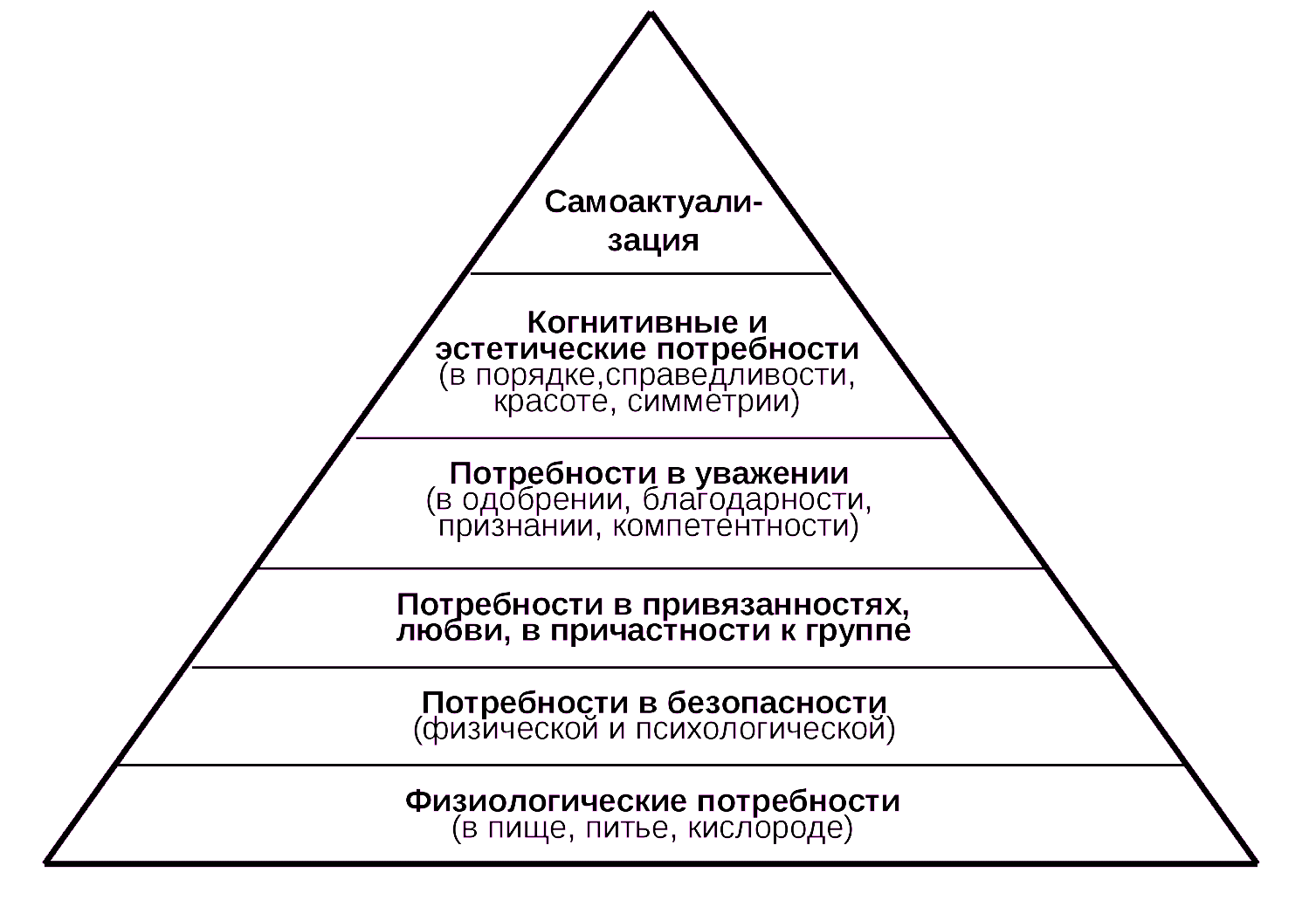 ПРИЛОЖЕНИЕ БМетодика диагностики учебной мотивации студентов А.А. Реана и                   В.А. Якунина. Модификация Н.Ц. БадмаевойИнструкция к тесту. Оцените по 5-балльной системе приведенные утверждения, относящиеся к  учебной деятельности по значимости для Вас: 1 балл соответствует минимальной значимости, 5 баллов - максимальной.Тест:Учусь, потому что мне нравится избранная профессия.Чтобы обеспечить успешность будущей профессиональной деятельности.Хочу стать специалистом.Чтобы дать ответы на актуальные вопросы, относящиеся к сфере будущей профессиональной деятельности.Хочу в полной мере использовать имеющиеся у меня задатки, способности и склонности к выбранной профессии.Чтобы не отставать от друзей.Чтобы работать с людьми, надо иметь глубокие и всесторонние знания.Потому что хочу быть в числе лучших студентов.Потому что хочу, чтобы наша учебная группа стала лучшей в институте.Чтобы заводить знакомства и общаться с интересными людьми.Потому что полученные знания позволят мне добиться всего необходимого.Необходимо окончить институт, чтобы у знакомых не изменилось мнение обо мне, как способном, перспективном человеке.Чтобы избежать осуждения и наказания за плохую учебу.Хочу быть уважаемым человеком учебного коллектива.Не хочу отставать от сокурсников, не желаю оказаться среди отстающих.Потому что от успехов в учебе зависит уровень моей материальной обеспеченности в будущем.Успешно учиться, сдавать экзамены на «4» и «5».Просто нравится учиться.Попав в институт, вынужден учиться, чтобы окончить его.Быть постоянно готовым к очередным занятиям.Успешно продолжить обучение на последующих курсах, чтобы дать ответы на конкретные учебные вопросы.Чтобы приобрести глубокие и прочные знания.Потому что в будущем думаю заняться научной деятельностью по специальности.Любые знания пригодятся в будущей профессии.Потому что хочу принести больше пользы обществу.Стать высококвалифицированным специалистом.Чтобы узнавать новое, заниматься творческой деятельностью.Чтобы дать ответы на проблемы развития общества, жизнедеятельности людей.Быть на хорошем счету у преподавателей.Добиться одобрения родителей и окружающих.Учусь ради исполнения долга перед родителями, школой.Потому что знания придают мне уверенность в себе.Потому что от успехов в учебе зависит мое будущее служебное положение.Хочу получить диплом с хорошими оценками, чтобы иметь преимущество перед другими.Обработка и интерпретация результатов:Шкала 1. Коммуникативные мотивы: 7. 10. 14, 32.Шкала 2. Мотивы избегания: 6, 12. 13, 15, 19.Шкала 3. Мотивы престижа: 8. 9. 29. 30, 34.Шкала 4. Профессиональные мотивы: 1, 2, 3, 4, 5, 26.Шкала 5. Мотивы творческой самореализации: 27, 28.Шкала 6. Учебно-познавательные мотивы: 17. 18.20,21,22,23,24.Шкала 7. Социальные мотивы: 11. 16. 25. 31. 33.При обработке результатов тестирования необходимо подсчитать средний показатель по каждой шкале опросника.ПРИЛОЖЕНИЕ ВПромежуточные результаты диагностикиТаблица В.1 Средние показатели респондентов по шкалам (1 курс)В баллахТаблица В.2 Средние показатели респондентов по шкалам (2 курс) В баллахТаблица В.3 Средние показатели респондентов по шкалам (3 курс)   В баллахТаблица В.4  Средние показатели респондентов по шкалам (4 курс)  В баллах Продолжение таблицы В.4№респ.Коммуни-кативныеИзбеганияПрестижаПрофессио-нальныеТворческой самореали-зацииУчебно-познава-тельныеСоциальные1ВНСВВСВ2ВСВВВВС3ССВВССС4СССВВСС5СННСССС6ВСВВВСС7ВНССССС8ВСССВВВ9СННВССВ10ВВВВСВВ11ВНСВВВВ12ВСВВВСС13СНСВСВС14ВННВВВВ15ССВВССС16СНСВСВС17ВСВВВВВ18ВНСВВВС19ВССВСВВ20ВНСВССС21ВССВВВВ22СННСНСС23СННВССС24ВССВСВС25ВВВВВВВ26ВСВВВСВГде – В (4 – 5 баллов) – высокая степень выраженности мотива,                     С (2,6 – 3,9) – средняя степень, Н  (1 – 2,5) – низкая степень.Где – В (4 – 5 баллов) – высокая степень выраженности мотива,                     С (2,6 – 3,9) – средняя степень, Н  (1 – 2,5) – низкая степень.Где – В (4 – 5 баллов) – высокая степень выраженности мотива,                     С (2,6 – 3,9) – средняя степень, Н  (1 – 2,5) – низкая степень.Где – В (4 – 5 баллов) – высокая степень выраженности мотива,                     С (2,6 – 3,9) – средняя степень, Н  (1 – 2,5) – низкая степень.Где – В (4 – 5 баллов) – высокая степень выраженности мотива,                     С (2,6 – 3,9) – средняя степень, Н  (1 – 2,5) – низкая степень.Где – В (4 – 5 баллов) – высокая степень выраженности мотива,                     С (2,6 – 3,9) – средняя степень, Н  (1 – 2,5) – низкая степень.Где – В (4 – 5 баллов) – высокая степень выраженности мотива,                     С (2,6 – 3,9) – средняя степень, Н  (1 – 2,5) – низкая степень.Где – В (4 – 5 баллов) – высокая степень выраженности мотива,                     С (2,6 – 3,9) – средняя степень, Н  (1 – 2,5) – низкая степень.№респ.Коммуни-кативныеИзбеганияПрестижаПрофессио-нальныеТворческой самореали-зацииУчебно-познава-тельныеСоциальные1ВСВВВВВ2НННВВСС3СНСВССС4ВНСВВВВ5СССНННВ6ВВВВССВ7СННВСНН8СНССВСС9СНСВСВС10ВССВВВВ11ВВВСНВВ12ССНВВВН13ВНСВВСС14ВНСВВВС15ВСВВВВВ16ННСВВВС17СНСВВВС18СНСВВСС19ССССВСС20ВССВВСС21ННННННН22СННССНС23ВССВВВС24СННВВСВ25ВСВВВВС26ВССВВВВ27ВВНСННВ28ВСВСССВ29ВНСВСВС30СНСВНСВ31ВСВВСВВ32ВВВВВВВ33СССВВВС34СССВНССГде – В (4 – 5 баллов) – высокая степень выраженности мотива, С (2,6 – 3,9) – средняя степень,   Н  (1 – 2,5) – низкая степень.Где – В (4 – 5 баллов) – высокая степень выраженности мотива, С (2,6 – 3,9) – средняя степень,   Н  (1 – 2,5) – низкая степень.Где – В (4 – 5 баллов) – высокая степень выраженности мотива, С (2,6 – 3,9) – средняя степень,   Н  (1 – 2,5) – низкая степень.Где – В (4 – 5 баллов) – высокая степень выраженности мотива, С (2,6 – 3,9) – средняя степень,   Н  (1 – 2,5) – низкая степень.Где – В (4 – 5 баллов) – высокая степень выраженности мотива, С (2,6 – 3,9) – средняя степень,   Н  (1 – 2,5) – низкая степень.Где – В (4 – 5 баллов) – высокая степень выраженности мотива, С (2,6 – 3,9) – средняя степень,   Н  (1 – 2,5) – низкая степень.Где – В (4 – 5 баллов) – высокая степень выраженности мотива, С (2,6 – 3,9) – средняя степень,   Н  (1 – 2,5) – низкая степень.Где – В (4 – 5 баллов) – высокая степень выраженности мотива, С (2,6 – 3,9) – средняя степень,   Н  (1 – 2,5) – низкая степень.№респ.Коммуни-кативныеИзбеганияПрестижаПрофессио-нальныеТворческой самореали-зацииУчебно-познава-тельныеСоциальные1ВНСВВВС2ССССССС3СННСССС4СННСНВС5ВННВВСС6ССВСНСН7ВННВВВС8СССННСС9ВСССВСС10ВВСВВВВ11СНССССВ12ВВСВВВВ13СНВВВВВ14СННСВСС15СССНССН16СВССССС17ВССВССС18ВВВНВВВ19СНССВСС20ВНССВСС21СННСНСС22СННСССС23СННСВССГде – В (4 – 5 баллов) – высокая степень выраженности мотива, С (2,6 – 3,9) – средняя степень,   Н  (1 – 2,5) – низкая степень.Где – В (4 – 5 баллов) – высокая степень выраженности мотива, С (2,6 – 3,9) – средняя степень,   Н  (1 – 2,5) – низкая степень.Где – В (4 – 5 баллов) – высокая степень выраженности мотива, С (2,6 – 3,9) – средняя степень,   Н  (1 – 2,5) – низкая степень.Где – В (4 – 5 баллов) – высокая степень выраженности мотива, С (2,6 – 3,9) – средняя степень,   Н  (1 – 2,5) – низкая степень.Где – В (4 – 5 баллов) – высокая степень выраженности мотива, С (2,6 – 3,9) – средняя степень,   Н  (1 – 2,5) – низкая степень.Где – В (4 – 5 баллов) – высокая степень выраженности мотива, С (2,6 – 3,9) – средняя степень,   Н  (1 – 2,5) – низкая степень.Где – В (4 – 5 баллов) – высокая степень выраженности мотива, С (2,6 – 3,9) – средняя степень,   Н  (1 – 2,5) – низкая степень.Где – В (4 – 5 баллов) – высокая степень выраженности мотива, С (2,6 – 3,9) – средняя степень,   Н  (1 – 2,5) – низкая степень.№респ.Коммуни-кативныеИзбеганияПрестижаПрофессио-нальныеТворческой самореали-зацииУчебно-познава-тельныеСоциальные1СННСНСС2ВСНСССС3ВННВССВ4НННВВНН5СННВСНН6СННСНСС7НННВССН8СНСВССВ9СВССНСВ10ССВВВВВ11СНСВССС12СНСВВВС13ВВСВВСВ14СССВСВС15СНСВССС16ССВВСВВ17СНСВСССГде – В (4 – 5 баллов) – высокая степень выраженности мотива, С (2,6 – 3,9) – средняя степень,   Н  (1 – 2,5) – низкая степень.Где – В (4 – 5 баллов) – высокая степень выраженности мотива, С (2,6 – 3,9) – средняя степень,   Н  (1 – 2,5) – низкая степень.Где – В (4 – 5 баллов) – высокая степень выраженности мотива, С (2,6 – 3,9) – средняя степень,   Н  (1 – 2,5) – низкая степень.Где – В (4 – 5 баллов) – высокая степень выраженности мотива, С (2,6 – 3,9) – средняя степень,   Н  (1 – 2,5) – низкая степень.Где – В (4 – 5 баллов) – высокая степень выраженности мотива, С (2,6 – 3,9) – средняя степень,   Н  (1 – 2,5) – низкая степень.Где – В (4 – 5 баллов) – высокая степень выраженности мотива, С (2,6 – 3,9) – средняя степень,   Н  (1 – 2,5) – низкая степень.Где – В (4 – 5 баллов) – высокая степень выраженности мотива, С (2,6 – 3,9) – средняя степень,   Н  (1 – 2,5) – низкая степень.Где – В (4 – 5 баллов) – высокая степень выраженности мотива, С (2,6 – 3,9) – средняя степень,   Н  (1 – 2,5) – низкая степень.Уровни(1 курс)(1 курс)(1 курс)(1 курс)(1 курс)(1 курс)(1 курс)(1 курс)(1 курс)(1 курс)(1 курс)(1 курс)(1 курс)(1 курс)УровниВиды мотивовВиды мотивовВиды мотивовВиды мотивовВиды мотивовВиды мотивовВиды мотивовВиды мотивовВиды мотивовВиды мотивовВиды мотивовВиды мотивовВиды мотивовВиды мотивовУровниКоммуникативныеКоммуникативныеИзбеганияИзбеганияПрестижаПрестижаПрофессиональныеПрофессиональныеТворческойсамореализацииТворческойсамореализацииУчебно- познавательныеУчебно- познавательныеСоциальныеСоциальныеУровниКол-во%Кол-во%Кол-во%Кол-во%Кол-во%Кол-во%Кол-во%Высокий1765289352285135013501142Средний93512461246415124613501558Низкий--1246519--14----Уровни(2 курс)(2 курс)(2 курс)(2 курс)(2 курс)(2 курс)(2 курс)(2 курс)(2 курс)(2 курс)(2 курс)(2 курс)(2 курс)(2 курс)УровниКол-во%Кол-во%Кол-во%Кол-во%Кол-во%Кол-во%Кол-во%Высокий17504128242676205917501441Средний14411441195661882412351441Низкий39164772026617515318Уровни(3 курс)(3 курс)(3 курс)(3 курс)(3 курс)(3 курс)(3 курс)(3 курс)(3 курс)(3 курс)(3 курс)(3 курс)(3 курс)(3 курс)УровниКол-во%Кол-во%Кол-во%Кол-во%Кол-во%Кол-во%Кол-во%Высокий9394173137301252730522Средний14616261252135773016701670Низкий--1357835313418--28Уровни(4 курс)(4 курс)(4 курс)(4 курс)(4 курс)(4 курс)(4 курс)(4 курс)(4 курс)(4 курс)(4 курс)(4 курс)(4 курс)(4 курс)УровниКол-во%Кол-во%Кол-во%Кол-во%Кол-во%Кол-во%Кол-во%Высокий3182122121376424424635Средний127042484742410581164847Низкий2121164741--318212318№респ.Коммуни-кативныеИзбеганияПрестижаПрофессио-нальныеТворческой самореали-зацииУчебно-познава-тельныеСоциаль-ные14,52,43,64,543,5424,23,64,4554,53,833,22,844,13,53,83,643,72,83,654,53,83,652,71,41,43,833,43,264,53,44,24,643,53,474,72,43,43,83,53,53,6842,83,23,84,54492,7124,633,84104,54,844,13,54,24,4114,21,23,84,54,544,41243,844,343,23,4133,523,24,63,54,73,4144,22,42,454,54,84153,52,644,83,53,43,6163,52,43,64,53,543,8174,534,654,54,54,4184,22,23,84,64,54,53,41943,63,8534,14,62041,83,84,53,53,43,6214,22,83,64,34,54,14,2222,71,42,23,823,22,8233,21,41,64,133,43,4244,22,63,44,33,54,13,8254,744,64,354,55264,2344,64,53,54Сред-нее3,92,63,44,43,83,93,8№респ.Коммуни-кативныеИзбеганияПрестижаПрофессио-нальныеТворческой самореали-зацииУчебно-познава-тельныеСоциаль-ные14,52,84,44,854,44,822,51,21,64,642,73,233,21,62,84,832,83,4441,63,2444453,23,82,82,52,124,264,74,444,53,53,44,673,71,424,84,52,22,283,22,42,634,533,493,51,82,84,634,13,61042,634,844,44,4114,2443,82,544123,72,11,84,4542,413423,8553,23,4144,51,43554,22,8154,52,64,24,84,54,54,41621,83,44,644,23,2173,22,23,24,64,543,2183,71,42,8543,83,21933,62,63,1433,42043,23,64,64,53,83,6212,51,812,32,51,41,8222,71,81,83,632,12,4234,22,82,84,544,72,8243,51,824,543,342542,64,54,84,543,4264,22,83,84,64,54,14,42744,222,812,44,2284,23,843,63,53,74294,22,42,84,33,543,8302,722,64,32,53,44314,23,444,53,54,14,4324,754,24444,6333,52,82,84,844,32,8343,52,634,12,53,72,6Сред-нее3,72,73 4,13,63,53,6№респ.Коммуни-кативныеИзбеганияПрестижаПрофессио-нальныеТворческой самореали-зацииУчебно-познава-тельныеСоциаль-ные14,21,83,24,654,42,8232,82,83,53,52,42,632,71,823,63,533,243,5123,82,54,12,8542,22,44,843,1363,23,84,23,123,427512554,73,283,73,22,61,62,53,22,8943,833,553,23,4104,243,84,544,44,4113,52,42,83,53,53,14,212453,2554,74,2133,52,44,64,64,54,14,4143,51,223,643,52,8153,72,82,82,33,532,8163,543,43,833,53,41743,83,44,33,53,43,6184,7452,444,45193,52,23,23,84,53,53,6204,71,633,64,53,53,62132,42,43,62,53,73,8223,522,43,83,53,53233,72,42,43,143,53,4Сред-нее3,72,62,93,73,73,63,2№респ.Коммуни-кативныеИзбеганияПрестижаПрофессио-нальныеТворческой самореали-зацииУчебно-познава-тельныеСоциаль-ные13,51,42,43,82,53,5324,52,82,43,3333,634,51,42,44,332,74,842,511,244,52,5253,511,4432,52,262,71,82,43,622,83,4№респ.Коммуни-кативныеИзбеганияПрестижаПрофессио-нальныеТворческой самореали-зацииУчебно-познава-тельныеСоциаль-ные71,721,44,63,53,42,283,22,234,33,43,24,293,54,23,63,81,53,74,2103,73,844,34,54,24,61132,22,84,53,53,82,6123,22,62,84,64,54,13,213443,84,343,74,41433,23,84,53,543,2153,51,82,64,53,533163,53,84,64,53,54,14173,71,83,44,63,53,43,2Сред-нее3,32,42,84,13,33,33,3